Univerzitet u Novom Sadu	University of Novi Sad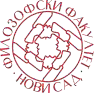 Filozofski fakultet	Faculty of PhilosophyBiblioteka	Faculty LibraryObrazac za učlanjivanje za studente sa stalnim boravkom van SrbijeLibrary Application Form for Foreign Degree and Exchange StudentsUpisni broj člana (upisuje bibliotekar)/: Registration Number (to be filled in by the librarian): _ _ _ _ _ _ _ _ _ _ _ _Prezime/Surname : 	Ime/Name:  	Datum rođenja (dd.mm.gggg)/Date of Birth (dd.mm.yyyy):  		 Broj indeksa/Student ID Number:  	Država stalnog boravka/Home Country:  	Adresa stalnog boravka (pošta, mesto boravka, ulica, broj)/Home Address (post code, city, street, number):Adresa boravka u Srbiji (pošta, mesto boravka, ulica, broj)/Address in Serbia (post code, city, street, number):Telefon / Phone Number:  	Imejl adresa / email:  	Smer studija / Study Programme: 	Godina studija/Year of Study:  	 Stepen studija (zaokružiti) / Level of Study (circle):osnovne/Bachelor'smaster/Master'sspecijalističke/Specialistmagistarske/Magisterdoktorske/DoctoralDužina studijskog boravka na Filozofskom fakultetu u Novom Sadu (zaokružiti slovo): /Length of the study period at Faculty of Philosophy in Novi Sad (circle the appropriate letter):G – do dva semestra/up to two semestersF – četiri godine/four yearsPotpis korisnika / user’s signature 	___________________Faculty of Philosophy, Dr Zorana Đinđića 2, 21000 Novi Sad, Serbiawww.ff.uns.ac.rs •